Byggingarfulltrúi Sveitarfélagsins HornafjarðarVegna framkvæmdar við______________________________________________________
Tegund byggingar____________________________________________________________Höfundur aðaluppdrátta__________________________________Kt.: _________________Verknr.__________________Teikningnr________________Dags.teikn_________________
Ég undirritaður____________________________________ Kt.: ______________________Sem fullnægi kröfum um byggingarstjóra, sbr. 27. gr. Lög um mannvirki nr. 160/2010, tek að mér stjórn og umsýslu með framkvæmd við ofangreint mannvirki og ábyrgist , að það verði byggt í samræmi við samþykkta uppdrætti, veitt leyfi, lög og reglugerðir, sem við kunna að eiga sbr.28, 29, 30 og 31. Fyrrgreindra laga. Jafnframt fylgir á blaði þessu áritun löggildra iðnmeistara, sem með undirskrift sinni skuldbinda sig til að taka að sér og bera ábyrgð, hver á sínu sviði, á ofangreindri framkvæmd, sbr. 32. Laga um mannvirki. nr. 160/2010 AthugasemdirMeð undirskrift sinni hér að neðan staðfesta eigandi og byggingarstjóri að framkvæmdir við einstaka verkþætti muni ekki hefjast fyrr en samþykkti uppdrættir af viðkomandi verkhluta liggi fyrir.
Höfn __________ 
								  Dags. móttöku: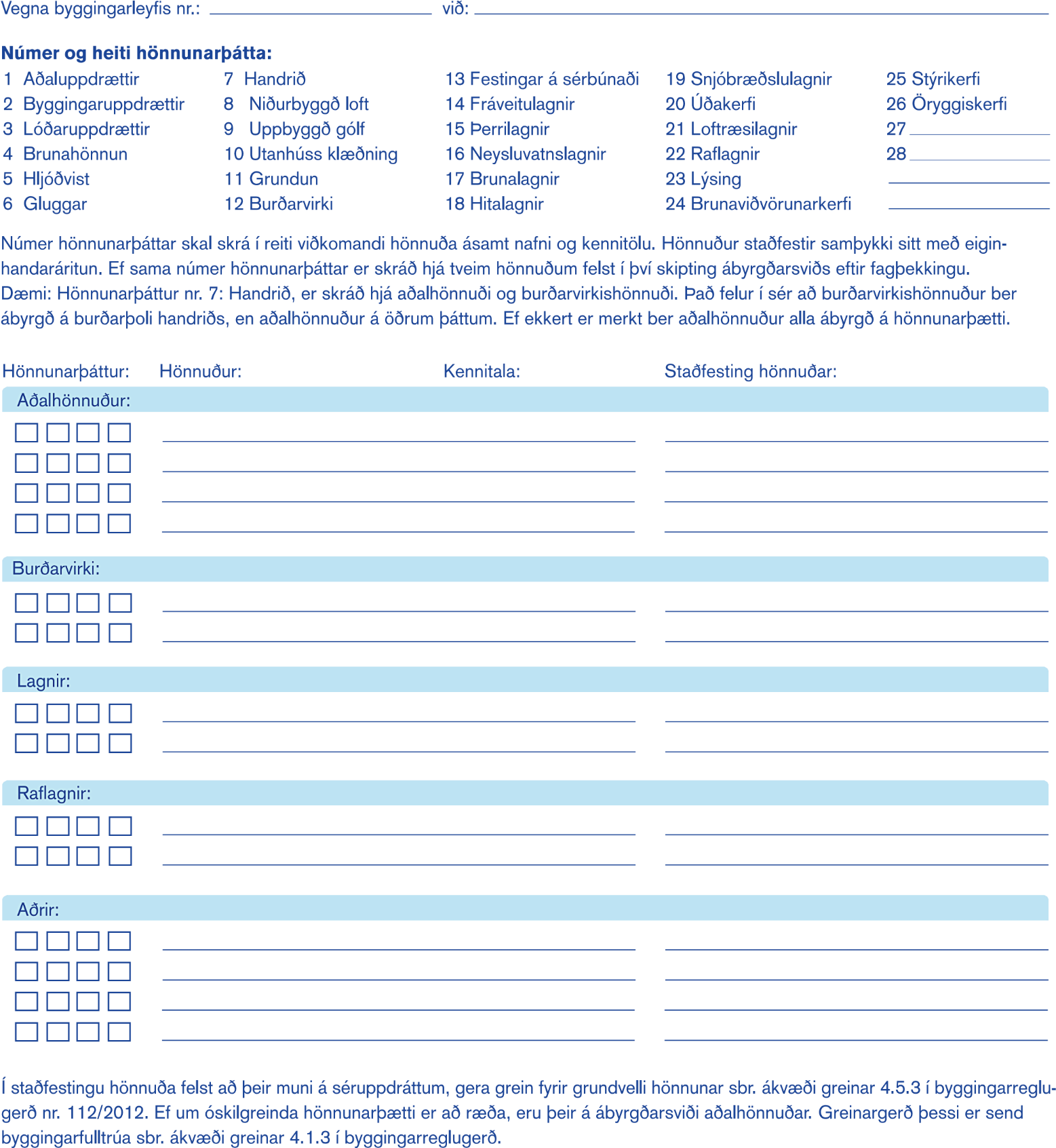 								  Dags. móttöku:Nafn eigandaNafn eigandaNafn eigandaKennitalaKennitalaNetfangNetfangDagsetningHeitiHeitiHeitiNr.Land nr.Land nr.Mhl.Nr. erindis0.00                   Skipulagsskilmálar og aðrar kvaðir.0.00                   Skipulagsskilmálar og aðrar kvaðir.0.00                   Skipulagsskilmálar og aðrar kvaðir.0.00                   Skipulagsskilmálar og aðrar kvaðir.0.00                   Skipulagsskilmálar og aðrar kvaðir.0.00                   Skipulagsskilmálar og aðrar kvaðir.0.00                   Skipulagsskilmálar og aðrar kvaðir.0.00                   Skipulagsskilmálar og aðrar kvaðir.0.01Mannvirkið og notkun þess samræmast skipulagsáætlunum á svæðinu eða fyrir liggur samþykkt sveitarstjórnar vegna leyfisumsóknar skv. ákvæðum skipulagslaga. Mannvirkið og notkun þess samræmast skipulagsáætlunum á svæðinu eða fyrir liggur samþykkt sveitarstjórnar vegna leyfisumsóknar skv. ákvæðum skipulagslaga. Mannvirkið og notkun þess samræmast skipulagsáætlunum á svæðinu eða fyrir liggur samþykkt sveitarstjórnar vegna leyfisumsóknar skv. ákvæðum skipulagslaga. Mannvirkið og notkun þess samræmast skipulagsáætlunum á svæðinu eða fyrir liggur samþykkt sveitarstjórnar vegna leyfisumsóknar skv. ákvæðum skipulagslaga. Mannvirkið og notkun þess samræmast skipulagsáætlunum á svæðinu eða fyrir liggur samþykkt sveitarstjórnar vegna leyfisumsóknar skv. ákvæðum skipulagslaga. Mannvirkið og notkun þess samræmast skipulagsáætlunum á svæðinu eða fyrir liggur samþykkt sveitarstjórnar vegna leyfisumsóknar skv. ákvæðum skipulagslaga. Mannvirkið og notkun þess samræmast skipulagsáætlunum á svæðinu eða fyrir liggur samþykkt sveitarstjórnar vegna leyfisumsóknar skv. ákvæðum skipulagslaga. 0.02AðalskipulagAðalskipulagAðalskipulagAðalskipulagAðalskipulagAðalskipulag0.03          Umsögn skipulagsnefndar          Umsögn skipulagsnefndar          Umsögn skipulagsnefndar          Umsögn skipulagsnefndar          Umsögn skipulagsnefndar          Umsögn skipulagsnefndar0.04DeiliskiplagDeiliskiplagDeiliskiplagDeiliskiplagDeiliskiplagDeiliskiplag0.05          Umsögn skipulagsfulltrúa          Umsögn skipulagsfulltrúa          Umsögn skipulagsfulltrúa          Umsögn skipulagsfulltrúa          Umsögn skipulagsfulltrúa          Umsögn skipulagsfulltrúa0.06GrenndarkynningGrenndarkynningGrenndarkynningGrenndarkynningGrenndarkynningGrenndarkynning0.07           Samþykkt í bæjarstjórn, setja í ath. Fundar nr. dagsetning           Samþykkt í bæjarstjórn, setja í ath. Fundar nr. dagsetning           Samþykkt í bæjarstjórn, setja í ath. Fundar nr. dagsetning           Samþykkt í bæjarstjórn, setja í ath. Fundar nr. dagsetning           Samþykkt í bæjarstjórn, setja í ath. Fundar nr. dagsetning           Samþykkt í bæjarstjórn, setja í ath. Fundar nr. dagsetning0.08Aðrar kvaðir t.d. MinjastofnunAðrar kvaðir t.d. MinjastofnunAðrar kvaðir t.d. MinjastofnunAðrar kvaðir t.d. MinjastofnunAðrar kvaðir t.d. MinjastofnunAðrar kvaðir t.d. Minjastofnun1.00                  Uppdrættir, skráningartafla1.00                  Uppdrættir, skráningartafla1.00                  Uppdrættir, skráningartafla1.00                  Uppdrættir, skráningartafla1.00                  Uppdrættir, skráningartafla1.00                  Uppdrættir, skráningartafla1.00                  Uppdrættir, skráningartafla1.00                  Uppdrættir, skráningartafla1.01Aðalupprættir hafa verið yfirfarnir og leyfisveitandi hefur áritað þá til staðfestingar á samþykki.	Aðalupprættir hafa verið yfirfarnir og leyfisveitandi hefur áritað þá til staðfestingar á samþykki.	Aðalupprættir hafa verið yfirfarnir og leyfisveitandi hefur áritað þá til staðfestingar á samþykki.	Aðalupprættir hafa verið yfirfarnir og leyfisveitandi hefur áritað þá til staðfestingar á samþykki.	Aðalupprættir hafa verið yfirfarnir og leyfisveitandi hefur áritað þá til staðfestingar á samþykki.	Aðalupprættir hafa verið yfirfarnir og leyfisveitandi hefur áritað þá til staðfestingar á samþykki.	Aðalupprættir hafa verið yfirfarnir og leyfisveitandi hefur áritað þá til staðfestingar á samþykki.	1.02AðaluppdrættirAðaluppdrættirAðaluppdrættirAðaluppdrættirAðaluppdrættirAðaluppdrættir1.03Skráningartafla í ExcelSkráningartafla í ExcelSkráningartafla í ExcelSkráningartafla í ExcelSkráningartafla í ExcelSkráningartafla í Excel2.00                    Byggingarleyfisgjöld 2.00                    Byggingarleyfisgjöld 2.00                    Byggingarleyfisgjöld 2.00                    Byggingarleyfisgjöld 2.00                    Byggingarleyfisgjöld 2.00                    Byggingarleyfisgjöld 2.00                    Byggingarleyfisgjöld 2.00                    Byggingarleyfisgjöld 2.01Byggingarleyfisgjöld og önnur tilskilin gjöld hafa verið greidd, svo sem gatnagerðargjald samkvæmt ákvæðum laga um gatnagerðargjald eða gjald fyrir skipulagsvinnu samkvæmt ákvæðum skipulagslaga, eða samið um greiðslu þeirra. Undanskilin eru þó gjöld sem falla ekki í gjalddaga fyrr en við útgáfu byggingarleyfis. 							Byggingarleyfisgjöld og önnur tilskilin gjöld hafa verið greidd, svo sem gatnagerðargjald samkvæmt ákvæðum laga um gatnagerðargjald eða gjald fyrir skipulagsvinnu samkvæmt ákvæðum skipulagslaga, eða samið um greiðslu þeirra. Undanskilin eru þó gjöld sem falla ekki í gjalddaga fyrr en við útgáfu byggingarleyfis. 							Byggingarleyfisgjöld og önnur tilskilin gjöld hafa verið greidd, svo sem gatnagerðargjald samkvæmt ákvæðum laga um gatnagerðargjald eða gjald fyrir skipulagsvinnu samkvæmt ákvæðum skipulagslaga, eða samið um greiðslu þeirra. Undanskilin eru þó gjöld sem falla ekki í gjalddaga fyrr en við útgáfu byggingarleyfis. 							Byggingarleyfisgjöld og önnur tilskilin gjöld hafa verið greidd, svo sem gatnagerðargjald samkvæmt ákvæðum laga um gatnagerðargjald eða gjald fyrir skipulagsvinnu samkvæmt ákvæðum skipulagslaga, eða samið um greiðslu þeirra. Undanskilin eru þó gjöld sem falla ekki í gjalddaga fyrr en við útgáfu byggingarleyfis. 							Byggingarleyfisgjöld og önnur tilskilin gjöld hafa verið greidd, svo sem gatnagerðargjald samkvæmt ákvæðum laga um gatnagerðargjald eða gjald fyrir skipulagsvinnu samkvæmt ákvæðum skipulagslaga, eða samið um greiðslu þeirra. Undanskilin eru þó gjöld sem falla ekki í gjalddaga fyrr en við útgáfu byggingarleyfis. 							Byggingarleyfisgjöld og önnur tilskilin gjöld hafa verið greidd, svo sem gatnagerðargjald samkvæmt ákvæðum laga um gatnagerðargjald eða gjald fyrir skipulagsvinnu samkvæmt ákvæðum skipulagslaga, eða samið um greiðslu þeirra. Undanskilin eru þó gjöld sem falla ekki í gjalddaga fyrr en við útgáfu byggingarleyfis. 							Byggingarleyfisgjöld og önnur tilskilin gjöld hafa verið greidd, svo sem gatnagerðargjald samkvæmt ákvæðum laga um gatnagerðargjald eða gjald fyrir skipulagsvinnu samkvæmt ákvæðum skipulagslaga, eða samið um greiðslu þeirra. Undanskilin eru þó gjöld sem falla ekki í gjalddaga fyrr en við útgáfu byggingarleyfis. 							2.02Gjöld komin til innheimtufulltrúaGjöld komin til innheimtufulltrúaGjöld komin til innheimtufulltrúaGjöld komin til innheimtufulltrúaGjöld komin til innheimtufulltrúaGjöld komin til innheimtufulltrúa3.00                    Byggingarstjóri (sjá fylgiskjal) 3.00                    Byggingarstjóri (sjá fylgiskjal) 3.00                    Byggingarstjóri (sjá fylgiskjal) 3.00                    Byggingarstjóri (sjá fylgiskjal) 3.00                    Byggingarstjóri (sjá fylgiskjal) 3.00                    Byggingarstjóri (sjá fylgiskjal) 3.00                    Byggingarstjóri (sjá fylgiskjal) 3.00                    Byggingarstjóri (sjá fylgiskjal) 3.01Byggingarstjóri hefur undirritað yfirlýsingu um ábyrgð sína og afhent leyfis­veitanda undirritaða ábyrgðaryfirlýsingu þeirra iðnmeistara sem ábyrgð munu bera á einstökum verkþáttum. Byggingarstjóri hefur undirritað yfirlýsingu um ábyrgð sína og afhent leyfis­veitanda undirritaða ábyrgðaryfirlýsingu þeirra iðnmeistara sem ábyrgð munu bera á einstökum verkþáttum. Byggingarstjóri hefur undirritað yfirlýsingu um ábyrgð sína og afhent leyfis­veitanda undirritaða ábyrgðaryfirlýsingu þeirra iðnmeistara sem ábyrgð munu bera á einstökum verkþáttum. Byggingarstjóri hefur undirritað yfirlýsingu um ábyrgð sína og afhent leyfis­veitanda undirritaða ábyrgðaryfirlýsingu þeirra iðnmeistara sem ábyrgð munu bera á einstökum verkþáttum. Byggingarstjóri hefur undirritað yfirlýsingu um ábyrgð sína og afhent leyfis­veitanda undirritaða ábyrgðaryfirlýsingu þeirra iðnmeistara sem ábyrgð munu bera á einstökum verkþáttum. Byggingarstjóri hefur undirritað yfirlýsingu um ábyrgð sína og afhent leyfis­veitanda undirritaða ábyrgðaryfirlýsingu þeirra iðnmeistara sem ábyrgð munu bera á einstökum verkþáttum. Byggingarstjóri hefur undirritað yfirlýsingu um ábyrgð sína og afhent leyfis­veitanda undirritaða ábyrgðaryfirlýsingu þeirra iðnmeistara sem ábyrgð munu bera á einstökum verkþáttum. 3.02Ábyrgðaryfirlýsing byggingarstjóra Ábyrgðaryfirlýsing byggingarstjóra Ábyrgðaryfirlýsing byggingarstjóra Ábyrgðaryfirlýsing byggingarstjóra Ábyrgðaryfirlýsing byggingarstjóra Ábyrgðaryfirlýsing byggingarstjóra 3.03        Staðfesting um tryggingu byggingarstjóra        Staðfesting um tryggingu byggingarstjóra        Staðfesting um tryggingu byggingarstjóra        Staðfesting um tryggingu byggingarstjóra        Staðfesting um tryggingu byggingarstjóra        Staðfesting um tryggingu byggingarstjóra3.04        Gæðastjórnunarkerfi        Gæðastjórnunarkerfi        Gæðastjórnunarkerfi        Gæðastjórnunarkerfi        Gæðastjórnunarkerfi        Gæðastjórnunarkerfi3.05Ábyrgðaryfirlýsing iðnmeistaraÁbyrgðaryfirlýsing iðnmeistaraÁbyrgðaryfirlýsing iðnmeistaraÁbyrgðaryfirlýsing iðnmeistaraÁbyrgðaryfirlýsing iðnmeistaraÁbyrgðaryfirlýsing iðnmeistara3.06         Gæðastjórnunarkerfi         Gæðastjórnunarkerfi         Gæðastjórnunarkerfi         Gæðastjórnunarkerfi         Gæðastjórnunarkerfi         Gæðastjórnunarkerfi4.00                    Hönnunarstjóri (sjá fylgiskjal)4.00                    Hönnunarstjóri (sjá fylgiskjal)4.00                    Hönnunarstjóri (sjá fylgiskjal)4.00                    Hönnunarstjóri (sjá fylgiskjal)4.00                    Hönnunarstjóri (sjá fylgiskjal)4.00                    Hönnunarstjóri (sjá fylgiskjal)4.00                    Hönnunarstjóri (sjá fylgiskjal)4.00                    Hönnunarstjóri (sjá fylgiskjal)4.01Hönnunarstjóri hefur lagt fram yfirlit um innra eftirlit við framkvæmd hönnunar og yfirlit um ábyrgðarsvið einstakra hönnuða og áritað það til staðfestingar á því að um tæmandi yfirlit sé að ræða. Yfirlitið skal afhent samtímis hönnunargögnum.							Hönnunarstjóri hefur lagt fram yfirlit um innra eftirlit við framkvæmd hönnunar og yfirlit um ábyrgðarsvið einstakra hönnuða og áritað það til staðfestingar á því að um tæmandi yfirlit sé að ræða. Yfirlitið skal afhent samtímis hönnunargögnum.							Hönnunarstjóri hefur lagt fram yfirlit um innra eftirlit við framkvæmd hönnunar og yfirlit um ábyrgðarsvið einstakra hönnuða og áritað það til staðfestingar á því að um tæmandi yfirlit sé að ræða. Yfirlitið skal afhent samtímis hönnunargögnum.							Hönnunarstjóri hefur lagt fram yfirlit um innra eftirlit við framkvæmd hönnunar og yfirlit um ábyrgðarsvið einstakra hönnuða og áritað það til staðfestingar á því að um tæmandi yfirlit sé að ræða. Yfirlitið skal afhent samtímis hönnunargögnum.							Hönnunarstjóri hefur lagt fram yfirlit um innra eftirlit við framkvæmd hönnunar og yfirlit um ábyrgðarsvið einstakra hönnuða og áritað það til staðfestingar á því að um tæmandi yfirlit sé að ræða. Yfirlitið skal afhent samtímis hönnunargögnum.							Hönnunarstjóri hefur lagt fram yfirlit um innra eftirlit við framkvæmd hönnunar og yfirlit um ábyrgðarsvið einstakra hönnuða og áritað það til staðfestingar á því að um tæmandi yfirlit sé að ræða. Yfirlitið skal afhent samtímis hönnunargögnum.							Hönnunarstjóri hefur lagt fram yfirlit um innra eftirlit við framkvæmd hönnunar og yfirlit um ábyrgðarsvið einstakra hönnuða og áritað það til staðfestingar á því að um tæmandi yfirlit sé að ræða. Yfirlitið skal afhent samtímis hönnunargögnum.							4.02Hönnunarstjóri skráður hjá MVS ásamt gæðastjórnunarkerfi.Hönnunarstjóri skráður hjá MVS ásamt gæðastjórnunarkerfi.Hönnunarstjóri skráður hjá MVS ásamt gæðastjórnunarkerfi.Hönnunarstjóri skráður hjá MVS ásamt gæðastjórnunarkerfi.Hönnunarstjóri skráður hjá MVS ásamt gæðastjórnunarkerfi.Hönnunarstjóri skráður hjá MVS ásamt gæðastjórnunarkerfi.4.03Greinargerð hönnunarstjóra um ábyrgð hönnuða.Greinargerð hönnunarstjóra um ábyrgð hönnuða.Greinargerð hönnunarstjóra um ábyrgð hönnuða.Greinargerð hönnunarstjóra um ábyrgð hönnuða.Greinargerð hönnunarstjóra um ábyrgð hönnuða.Greinargerð hönnunarstjóra um ábyrgð hönnuða.5.00                    Yfirlit hönnunarstjóra um innra eftirlit við framkvæmd hönnunar.5.00                    Yfirlit hönnunarstjóra um innra eftirlit við framkvæmd hönnunar.5.00                    Yfirlit hönnunarstjóra um innra eftirlit við framkvæmd hönnunar.5.00                    Yfirlit hönnunarstjóra um innra eftirlit við framkvæmd hönnunar.5.00                    Yfirlit hönnunarstjóra um innra eftirlit við framkvæmd hönnunar.5.00                    Yfirlit hönnunarstjóra um innra eftirlit við framkvæmd hönnunar.5.00                    Yfirlit hönnunarstjóra um innra eftirlit við framkvæmd hönnunar.5.00                    Yfirlit hönnunarstjóra um innra eftirlit við framkvæmd hönnunar.5.01Sjá d-líð 2mgr. 2.4.1. gr. byggingarreglugerðar. ATH: Byggingarfulltrúi getur óskað um afrit af niðurstöðum innra eftirlits.Sjá d-líð 2mgr. 2.4.1. gr. byggingarreglugerðar. ATH: Byggingarfulltrúi getur óskað um afrit af niðurstöðum innra eftirlits.Sjá d-líð 2mgr. 2.4.1. gr. byggingarreglugerðar. ATH: Byggingarfulltrúi getur óskað um afrit af niðurstöðum innra eftirlits.Sjá d-líð 2mgr. 2.4.1. gr. byggingarreglugerðar. ATH: Byggingarfulltrúi getur óskað um afrit af niðurstöðum innra eftirlits.Sjá d-líð 2mgr. 2.4.1. gr. byggingarreglugerðar. ATH: Byggingarfulltrúi getur óskað um afrit af niðurstöðum innra eftirlits.Sjá d-líð 2mgr. 2.4.1. gr. byggingarreglugerðar. ATH: Byggingarfulltrúi getur óskað um afrit af niðurstöðum innra eftirlits.Sjá d-líð 2mgr. 2.4.1. gr. byggingarreglugerðar. ATH: Byggingarfulltrúi getur óskað um afrit af niðurstöðum innra eftirlits.5.02Yfirlýsing hönnunarstjóra hefur verið lagt framYfirlýsing hönnunarstjóra hefur verið lagt framYfirlýsing hönnunarstjóra hefur verið lagt framYfirlýsing hönnunarstjóra hefur verið lagt framYfirlýsing hönnunarstjóra hefur verið lagt framYfirlýsing hönnunarstjóra hefur verið lagt fram6.00                    Yfirlýsing frá byggingarstjóra um hve langt er verk við húsið komið 6.00                    Yfirlýsing frá byggingarstjóra um hve langt er verk við húsið komið 6.00                    Yfirlýsing frá byggingarstjóra um hve langt er verk við húsið komið 6.00                    Yfirlýsing frá byggingarstjóra um hve langt er verk við húsið komið 6.00                    Yfirlýsing frá byggingarstjóra um hve langt er verk við húsið komið 6.00                    Yfirlýsing frá byggingarstjóra um hve langt er verk við húsið komið 6.00                    Yfirlýsing frá byggingarstjóra um hve langt er verk við húsið komið 6.00                    Yfirlýsing frá byggingarstjóra um hve langt er verk við húsið komið 6.01Yfirlýsing byggingarstjóra hefur verið lagt framYfirlýsing byggingarstjóra hefur verið lagt framYfirlýsing byggingarstjóra hefur verið lagt framYfirlýsing byggingarstjóra hefur verið lagt framYfirlýsing byggingarstjóra hefur verið lagt framYfirlýsing byggingarstjóra hefur verið lagt fram7.00                    Byggingarstjóri er búinn að framkvæma áfangaúttektir og skrá þær í rafræn kerfi MVS7.00                    Byggingarstjóri er búinn að framkvæma áfangaúttektir og skrá þær í rafræn kerfi MVS7.00                    Byggingarstjóri er búinn að framkvæma áfangaúttektir og skrá þær í rafræn kerfi MVS7.00                    Byggingarstjóri er búinn að framkvæma áfangaúttektir og skrá þær í rafræn kerfi MVS7.00                    Byggingarstjóri er búinn að framkvæma áfangaúttektir og skrá þær í rafræn kerfi MVS7.00                    Byggingarstjóri er búinn að framkvæma áfangaúttektir og skrá þær í rafræn kerfi MVS7.00                    Byggingarstjóri er búinn að framkvæma áfangaúttektir og skrá þær í rafræn kerfi MVS7.00                    Byggingarstjóri er búinn að framkvæma áfangaúttektir og skrá þær í rafræn kerfi MVS7.01Áfangaúttektir skulu gerðar á einstökum verkþáttum mannvirkjagerðar þar sem byggingarstjóri eða eftirlitsaðili   kannar   hvort   viðkomandi   þáttur   sé   í   samræmi   við   samþykkt   hönnunargögn,   lög   um byggingarvörur og reglugerðir sem settar eru skv. þeim, lög um mannvirki og ákvæði þessarar reglugerðar [á grundvelli ákvæða skoðunarhandbókar og skoðunarlista].Áfangaúttektir skulu gerðar á einstökum verkþáttum mannvirkjagerðar þar sem byggingarstjóri eða eftirlitsaðili   kannar   hvort   viðkomandi   þáttur   sé   í   samræmi   við   samþykkt   hönnunargögn,   lög   um byggingarvörur og reglugerðir sem settar eru skv. þeim, lög um mannvirki og ákvæði þessarar reglugerðar [á grundvelli ákvæða skoðunarhandbókar og skoðunarlista].Áfangaúttektir skulu gerðar á einstökum verkþáttum mannvirkjagerðar þar sem byggingarstjóri eða eftirlitsaðili   kannar   hvort   viðkomandi   þáttur   sé   í   samræmi   við   samþykkt   hönnunargögn,   lög   um byggingarvörur og reglugerðir sem settar eru skv. þeim, lög um mannvirki og ákvæði þessarar reglugerðar [á grundvelli ákvæða skoðunarhandbókar og skoðunarlista].Áfangaúttektir skulu gerðar á einstökum verkþáttum mannvirkjagerðar þar sem byggingarstjóri eða eftirlitsaðili   kannar   hvort   viðkomandi   þáttur   sé   í   samræmi   við   samþykkt   hönnunargögn,   lög   um byggingarvörur og reglugerðir sem settar eru skv. þeim, lög um mannvirki og ákvæði þessarar reglugerðar [á grundvelli ákvæða skoðunarhandbókar og skoðunarlista].Áfangaúttektir skulu gerðar á einstökum verkþáttum mannvirkjagerðar þar sem byggingarstjóri eða eftirlitsaðili   kannar   hvort   viðkomandi   þáttur   sé   í   samræmi   við   samþykkt   hönnunargögn,   lög   um byggingarvörur og reglugerðir sem settar eru skv. þeim, lög um mannvirki og ákvæði þessarar reglugerðar [á grundvelli ákvæða skoðunarhandbókar og skoðunarlista].Áfangaúttektir skulu gerðar á einstökum verkþáttum mannvirkjagerðar þar sem byggingarstjóri eða eftirlitsaðili   kannar   hvort   viðkomandi   þáttur   sé   í   samræmi   við   samþykkt   hönnunargögn,   lög   um byggingarvörur og reglugerðir sem settar eru skv. þeim, lög um mannvirki og ákvæði þessarar reglugerðar [á grundvelli ákvæða skoðunarhandbókar og skoðunarlista].Áfangaúttektir skulu gerðar á einstökum verkþáttum mannvirkjagerðar þar sem byggingarstjóri eða eftirlitsaðili   kannar   hvort   viðkomandi   þáttur   sé   í   samræmi   við   samþykkt   hönnunargögn,   lög   um byggingarvörur og reglugerðir sem settar eru skv. þeim, lög um mannvirki og ákvæði þessarar reglugerðar [á grundvelli ákvæða skoðunarhandbókar og skoðunarlista].7.02Áfangaúttektir byggingarstjóra eru skráðar í ByggingargáttÁfangaúttektir byggingarstjóra eru skráðar í ByggingargáttÁfangaúttektir byggingarstjóra eru skráðar í ByggingargáttÁfangaúttektir byggingarstjóra eru skráðar í ByggingargáttÁfangaúttektir byggingarstjóra eru skráðar í ByggingargáttÁfangaúttektir byggingarstjóra eru skráðar í Byggingargátt8.00                    Samþykkt hönnunargögn sem samsvara 6. Líð hér að ofan8.00                    Samþykkt hönnunargögn sem samsvara 6. Líð hér að ofan8.00                    Samþykkt hönnunargögn sem samsvara 6. Líð hér að ofan8.00                    Samþykkt hönnunargögn sem samsvara 6. Líð hér að ofan8.00                    Samþykkt hönnunargögn sem samsvara 6. Líð hér að ofan8.00                    Samþykkt hönnunargögn sem samsvara 6. Líð hér að ofan8.00                    Samþykkt hönnunargögn sem samsvara 6. Líð hér að ofan8.00                    Samþykkt hönnunargögn sem samsvara 6. Líð hér að ofan8.01Þar sem áfangaúttektir eru gerðar á grundvelli samþykkta hönnunargagna, mikilvægt er að samþykki leyfisveitanda liggur fyrirÞar sem áfangaúttektir eru gerðar á grundvelli samþykkta hönnunargagna, mikilvægt er að samþykki leyfisveitanda liggur fyrirÞar sem áfangaúttektir eru gerðar á grundvelli samþykkta hönnunargagna, mikilvægt er að samþykki leyfisveitanda liggur fyrirÞar sem áfangaúttektir eru gerðar á grundvelli samþykkta hönnunargagna, mikilvægt er að samþykki leyfisveitanda liggur fyrirÞar sem áfangaúttektir eru gerðar á grundvelli samþykkta hönnunargagna, mikilvægt er að samþykki leyfisveitanda liggur fyrirÞar sem áfangaúttektir eru gerðar á grundvelli samþykkta hönnunargagna, mikilvægt er að samþykki leyfisveitanda liggur fyrirÞar sem áfangaúttektir eru gerðar á grundvelli samþykkta hönnunargagna, mikilvægt er að samþykki leyfisveitanda liggur fyrir8.02Hönnunargögn samþykktHönnunargögn samþykktHönnunargögn samþykktHönnunargögn samþykktHönnunargögn samþykktHönnunargögn samþykkt9.00                    Annað9.00                    Annað9.00                    Annað9.00                    Annað9.00                    Annað9.00                    Annað9.00                    Annað9.00                    Annað9.01Skrá yfir teikningarSkrá yfir teikningarSkrá yfir teikningarSkrá yfir teikningarSkrá yfir teikningarSkrá yfir teikningar9.02Lóðablað ath. Mæli og hæðarblað, ef byggingarfulltrúi á að setja út byggingu.Lóðablað ath. Mæli og hæðarblað, ef byggingarfulltrúi á að setja út byggingu.Lóðablað ath. Mæli og hæðarblað, ef byggingarfulltrúi á að setja út byggingu.Lóðablað ath. Mæli og hæðarblað, ef byggingarfulltrúi á að setja út byggingu.Lóðablað ath. Mæli og hæðarblað, ef byggingarfulltrúi á að setja út byggingu.Lóðablað ath. Mæli og hæðarblað, ef byggingarfulltrúi á að setja út byggingu.9.03Lóðaleigusamningur - EignaskiptayfirlýsingLóðaleigusamningur - EignaskiptayfirlýsingLóðaleigusamningur - EignaskiptayfirlýsingLóðaleigusamningur - EignaskiptayfirlýsingLóðaleigusamningur - EignaskiptayfirlýsingLóðaleigusamningur - Eignaskiptayfirlýsing9.04Samþykki landeigandaSamþykki landeigandaSamþykki landeigandaSamþykki landeigandaSamþykki landeigandaSamþykki landeigandaAthugasemdir: Athugasemdir: Athugasemdir: Athugasemdir: Athugasemdir: Athugasemdir: Athugasemdir: Athugasemdir: *húsasmíðameistarikennitala
*múrarameistarikennitala
*pípulagningameistarikennitala
*rafvirkjameistarikennitala
stálvirkjameistarikennitala
blikksmíðameistarikennitala
málarameistarikennitalaUndirskrift og kennitala Byggingarstjóra                        undirskrift eiganda                        undirskrift eigandaByggingarfulltrúiNafn eigandaKennitalaKennitalaNetfangNetfangDagsetningHeitiNr.Land nr.Land nr.Mhl.Nr. erindisundirskrift og kennitala hönnunarstjóraundirskrift og kennitala hönnunarstjóraByggingarfulltrúi